REQUERIMENTO Nº 732/2014Requer informação sobre treinamento aos assistentes de saúde bucal na rede municipal de saúde, neste município.Senhor Presidente,Senhores Vereadores,  CONSIDERANDO que: são profissional que atuam em Consultórios, Clínicas Odontológicas, Unidades Básicas de Saúde executando tarefas de apoio ao dentista antes, durante e depois do atendimento odontológico;CONSIDERANDO que : esses profissionais devem estar tecnicamente capacitados para orientar os pacientes sobre higiene bucal, marcar consultas, preparar o paciente para o atendimento, dentre outras funções que serão delegadas e supervisionadas pelo dentista;CONSIDERANDO que; envolve inevitável contato com agentes biológicos, tendo em vista a exposição, de forma permanente ao risco de contágio de diversas doenças infectocontagiosas quer pelo contato com o sangue, quer pelo contato com a saliva.REQUEIRO que, nos termos do Art. 10, Inciso X, da Lei Orgânica do município de Santa Bárbara d’Oeste, combinado com o Art. 63, Inciso IX, do mesmo diploma legal, seja oficiado Excelentíssimo Senhor Prefeito Municipal para que encaminhe a esta Casa de Leis as seguintes informações: 1º) Quantos assistentes de saúde bucal existem na rede municipal de saúde ?2º)  Esses profissionais recebem treinamentos para exercer a função?3º)  Se sim, em que instituição os treinamento foram realizados?4º)  Dos profissionais que atuam hoje na rede municipal de saúde, quantos receberam treinamento adequado ?                            5º)  Sabendo que nesta função esses profissionais trabalham  de forma permanente aos risco de contagio ( Ex : HIV, Hepatite, tuberculose  entre outras) os mesmos recebem insalubridade de acordo com Anexo 14 da NR-15 da Portaria 3.214/78 do MTE?Justificativa:                    O Auxiliar em Saúde Bucal é uma categoria em expansão, a qual traz melhorias na qualidade da assistência odontológica e aumenta a produtividade dos serviços de saúde bucal nos locais onde atua.                    Além disto, participa da equipe de saúde bucal e realiza atividades necessárias à prestação de cuidados no âmbito da promoção, prevenção e recuperação da saúde bucal, estando em expansão sua inserção em equipes de saúde da família.                         Os cirurgiões-dentistas e seus auxiliares estão expostos a acidentes ocupacionais e necessitam de maior informação e condutas para evitar tais exposições que podem trazer, como consequência, inúmeras doenças.Plenário “Dr. Tancredo Neves”, em 12 de agosto de 2.014.Celso Ávila-vereador-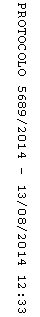 